Supporting Information forPhoto-physical Properties of Donor-Acceptor-Radical Triad Based on Functionalized Tetrathiafulvalene and Nitronyl Nitroxide RadicalHaiet Douib,a,c Marin Puget,b Yan Suffren,b Fabrice Pointillart,*a Kevin Bernot,*b Boris Le Guennic,a Olivier Cador,a Abdelkrim Gouasmia,c Lahcène Ouahabaa Institut des Sciences Chimiques de Rennes, UMR 6226 CNRS-Université de Rennes 1, 263 Avenue du Général Leclerc, 35042 Rennes Cedex, Franceb Institut des Sciences Chimiques de Rennes, UMR CNRS 6226, INSA Rennes, 20 Avenue des buttes de Coesmes,  35708 Rennes, France.c Laboratoire des Matériaux Organiques et Hétérochimie (LMOH), Département des sciences de la matière, Université Larbi Tébessi de Tébessa, Route de Constantine 12002, Tébessa, Algérie.Corresponding authors: fabrice.pointillart@univ-rennes1.fr; kevin.bernot@insa-rennes.fr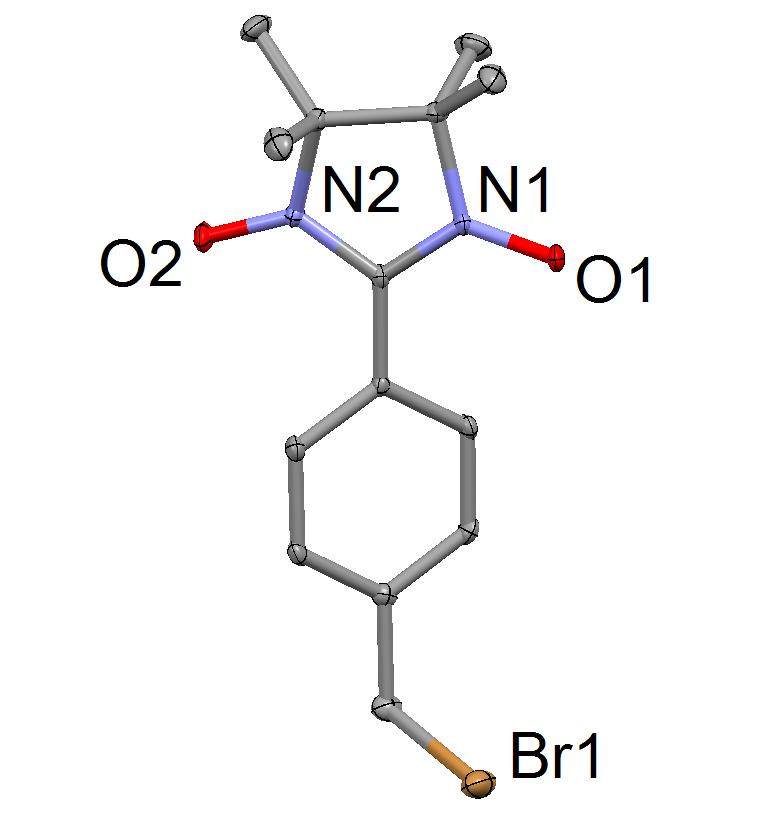 Fig. S1. ORTEP view of 2. Thermal ellipsoids are drawn at 30% probability. Hydrogen atoms are omitted for clarity.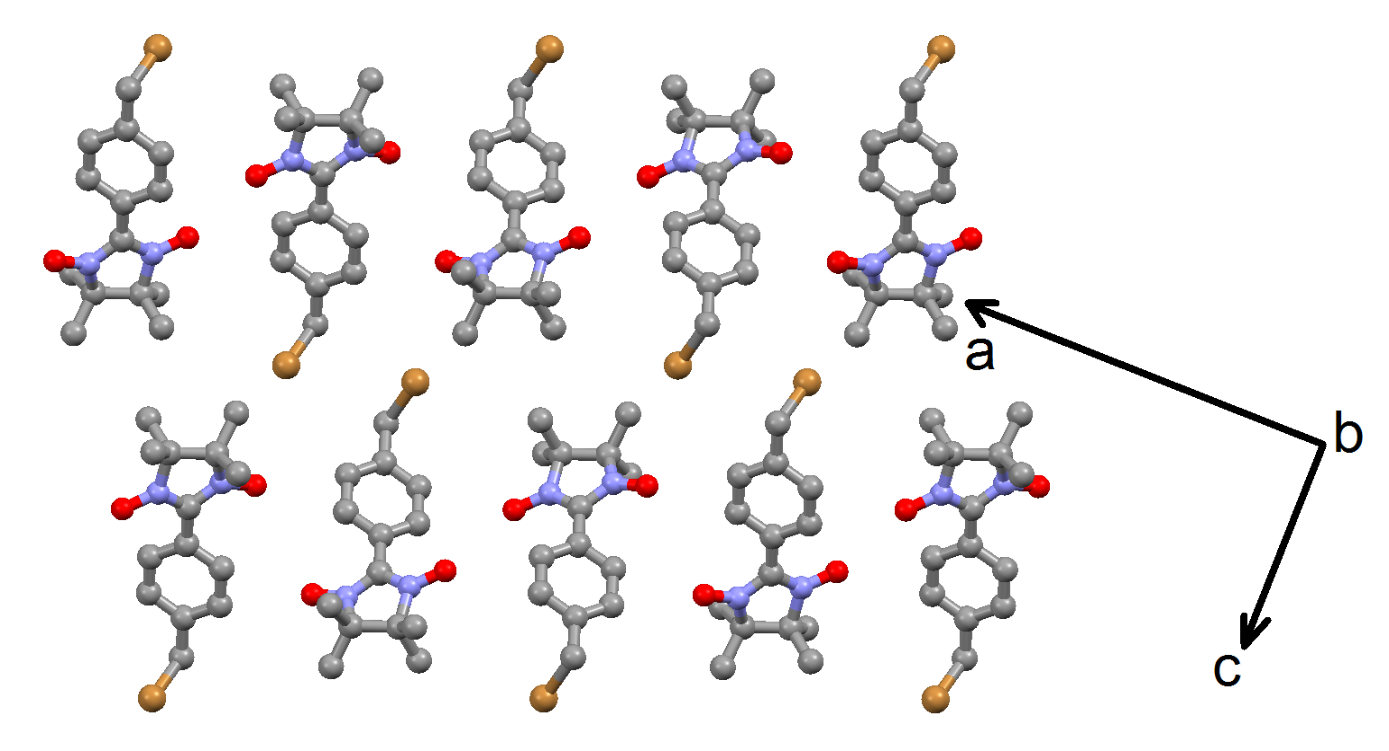 Fig. S2. Packing view of 2 in the (010) direction. Hydrogen atoms are omitted for clarity.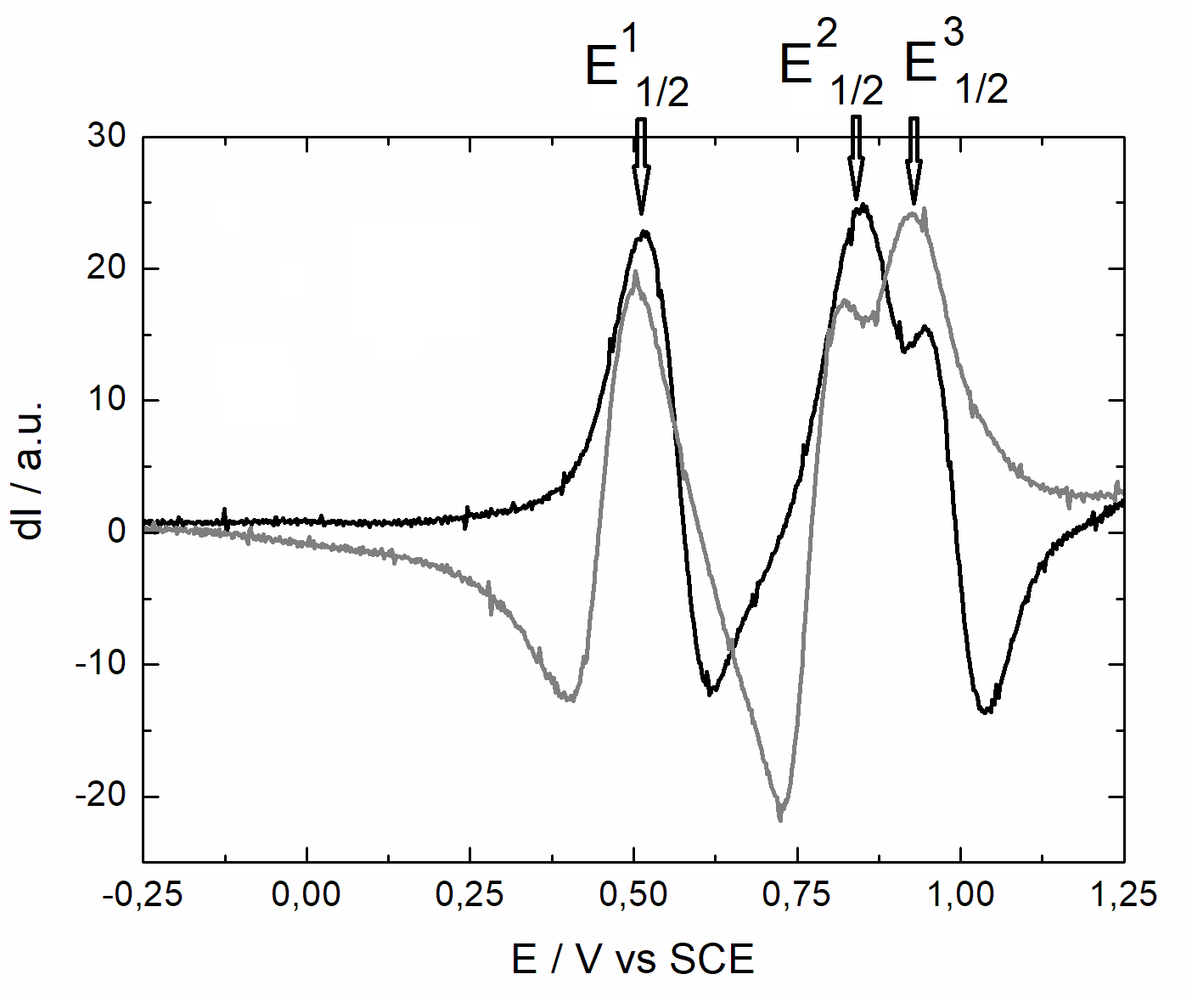 Fig. S3. First derivative of the cyclic voltammogram of 3 in oxidation (black curve) and reduction (gray curve) highlighting the three oxidation potentials.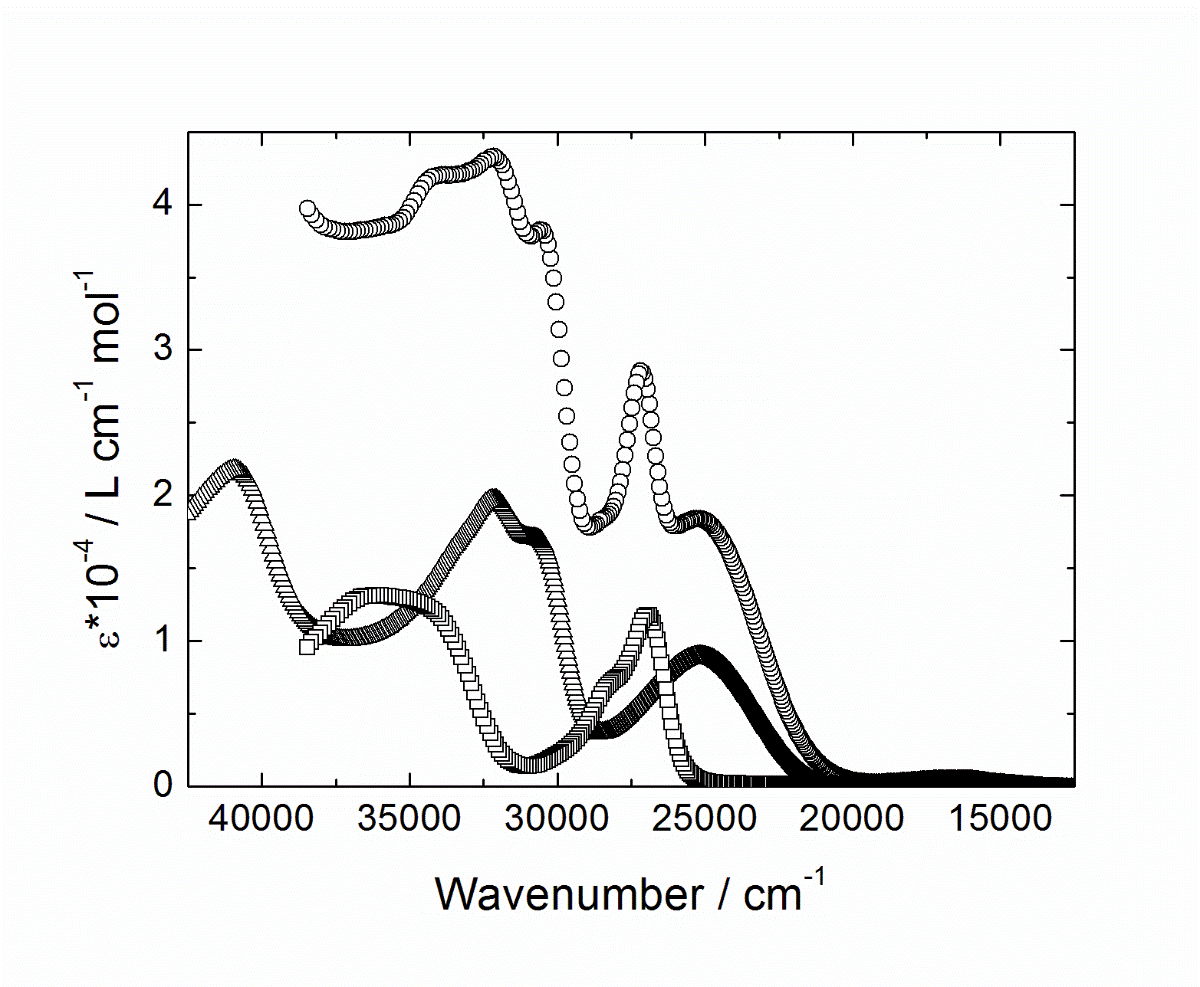 Fig. S4. Experimental UV/vis absorption spectra in solution (c = 4·10-5 M) of 1 (open triangles), 2 (open squares) and 3 (open circles) in CH2Cl2.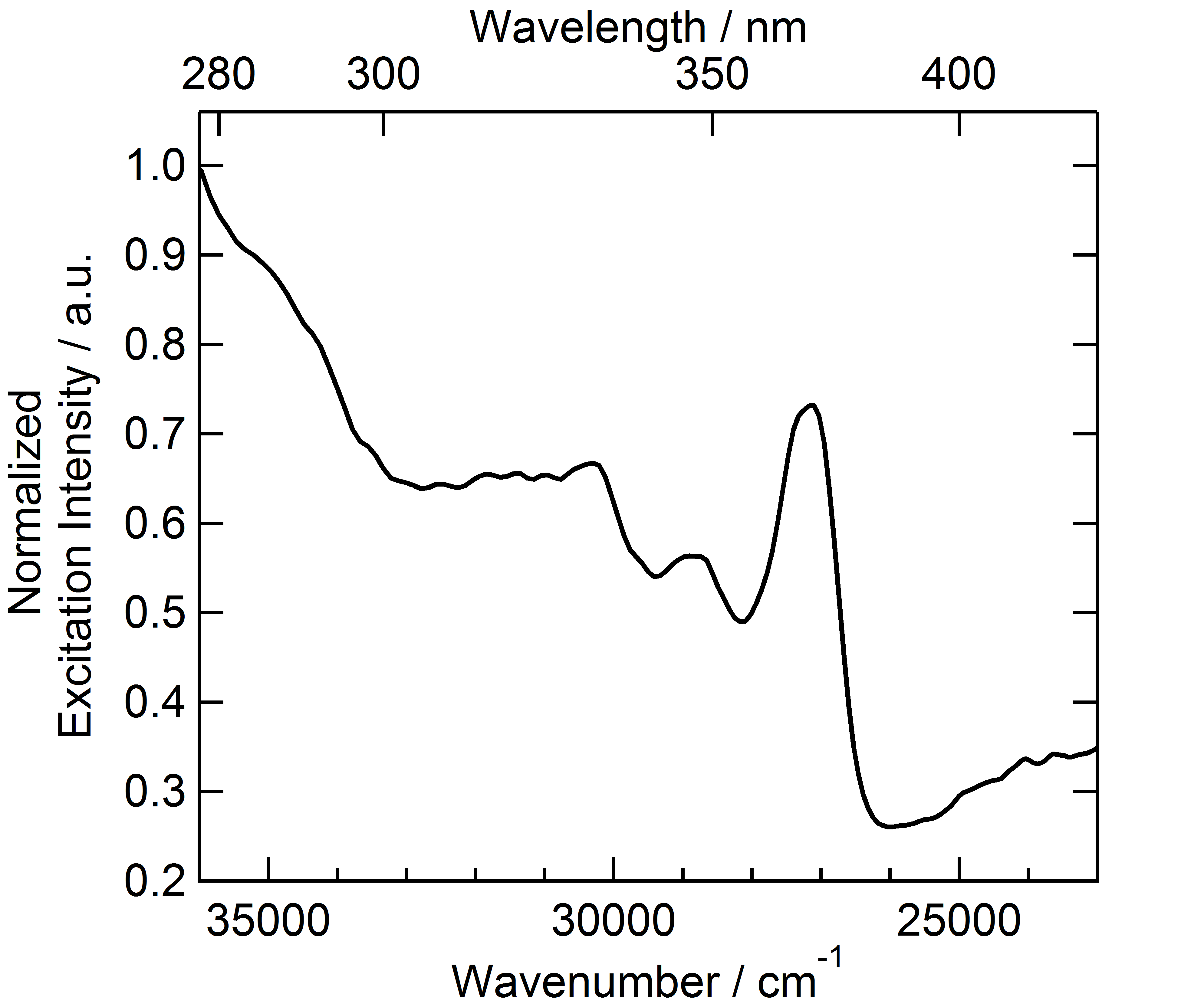 Fig. S5. Excitation spectrum of 3 (em = 14388 cm-1 (695 nm)) in CH2Cl2 solution (C = 1.910-5 M) at 77 K.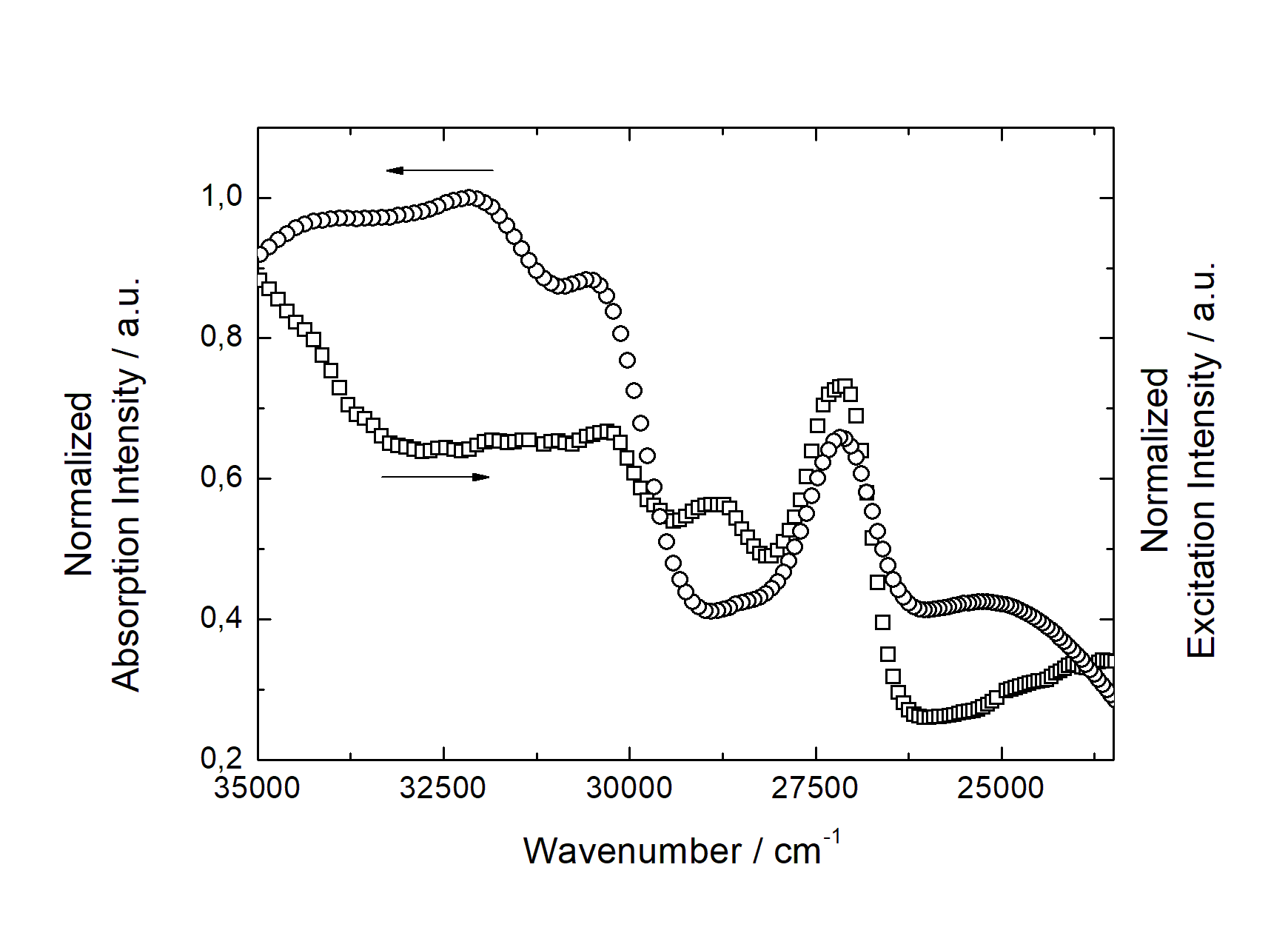 Fig. S6. Experimental UV/vis absorption (open circles) and excitation (open squares) spectra in solution (c = 4·10-5 M) of 3 in CH2Cl2.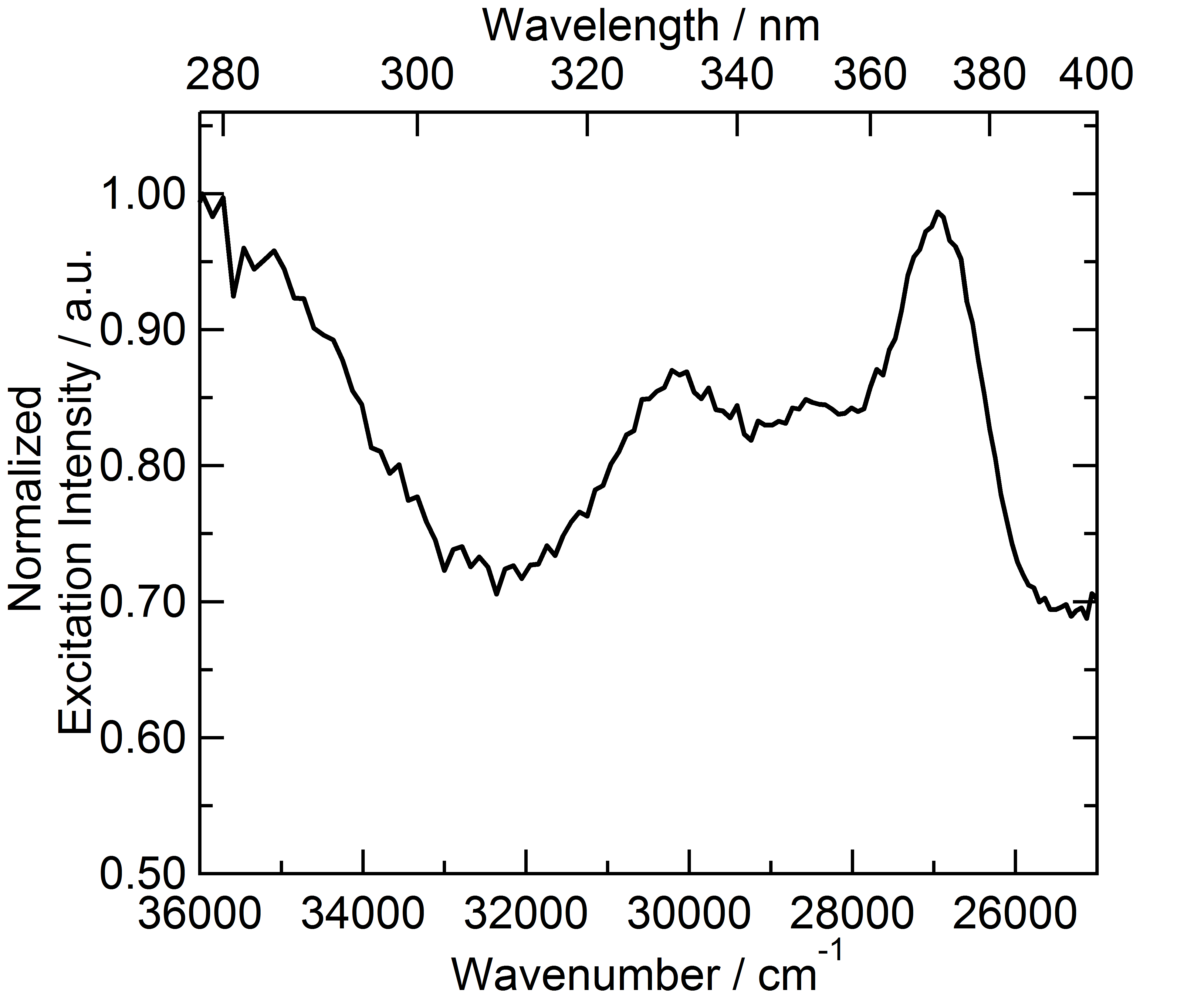 Fig. S7. Solid-state excitation spectrum of 3 (em = 13605 cm-1 (735 nm)) at 77 K.